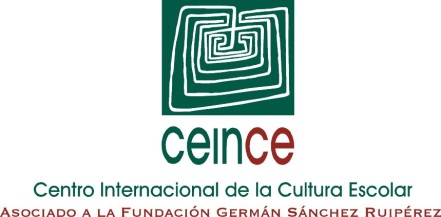 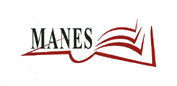 Bibliografía sobre manuales escolares de PortugalÚltima actualización: Febrero de 2024NOTA: Las obras señaladas con * se encuentran en el archivo BIBLIOMANES. ADÂO, Áurea: “O estudo da Europa na formaçâo dos professores da escola primária portuguesa (1910-1926)”. En GENOVESI, G.: L’immagine e l’idea di Europa nei manuali scolastici (1900-1945). Atti del I Convegno internazionale. SPICAE (Societas pro Investigatione Comparata Adhesa Educationi), Cassino, Franco Angeli, 1999, pp.179-190.* AFONSO, José Antonio: ALMEIDA, Ivete: “Os manuais e a reforma do ensino liceal de 1936 em Portugal. Um prólogo para a história do manual único”, en La Rivista (Italia), n.2 (2015), pp. 59-78. AGULLÓ DÍAZ, Mª del Carmen: “Invisibles, ejemplares, olvidadas: mujeres portuguesas en textos educativos del franquismo”. En Revista de Pensamento do Eixo Atlântico, 4, Monográfico: “A Mirada do Outro. Para unha historia de la educación na penísula” (2003), pp. 185-210.ALMEIDA, Mária Cristina: “O Compêndio de Álgebra para o 3.º ciclo liceal (1950): reflexões em torno das críticas à sua aprovação”, en Historia y Memoria de la Educación 11 (2020), pp. 191-219.* ALMEIDA, Ivete Batista da Silva: “História e representaçôes: O Brasil nos manuais escolares portugueses de História e Geografia, 1930-1945”, en Exedra. Revista Científica, Suplemento (2013), pp. 102-110.* AMADO, Joao: “Jogos e brinquedos tradicionais na ilustração das carthilas escolares (séc. XIX & XX)”, en Egitania sciencia (Instituo Politécnico da Guarda Portugal), (2017), pp. 115-136.  AMADOR, Filomena; CARNEIRO, Helena: “O papel das imagens nos manuais escolares de Ciências Naturais do ensino básico: uma análise do conceito de evolução”, en Revista de Educação, 7 (1999), pp. 119-128.ARAÚJO, Nelson Jorge de Castro: “Os manuais escolares de História: um estudo”, en RIBEIRO, Cláudia Pinto; ALVES, Luís Alberto y HENRIQUES, Raquel Pereira (coords.): Manuais escolares: Presenças e Ausências. Porto, CITCEM-Centro de Investigação Transdisciplinar Cultura, Espaço e Memória, 2018, pp. 109-132. [En línea].* BADANELLI, Ana María y OSSENBACH, Gabriela: “Representaciones de la «normalidad» y la «alteridad» en textos escolares de Brasil, Argentina, Portugal, Italia y España, entre finales del siglo XIX y la primera mitad del siglo XX”, en Revolução, Modernidade e Memória: Caminhos da História da Educação. Actas del XIV Congresso Iberoamericano de História da Educação (CIHELA). Lisboa, Associação de História da Educação de Portugal-HISTEDUP, 2021, pp. 247-250.* BARCA, Isabel: “Portugal. Identidades ibero-americanas: um olhar a partir de Portugal”, en PRATS, J., VALLS, R., MIRALLES, P. (eds.) Iberoamérica en las aulas. Qué estudia y qué sabe el alumnado de educación secundaria, Lleida, Editorial Milenio, 2015, pp. 205-230 y 349-357. BEATO, Carlos: “Os primeiros passos das disciplinas de ciencias nos liceus: materiais, manuais e programas”, en MOGARRO, Maria João (Coord.): Educação e Património Cultural: Escolas, Objetos e Práticas. Lisboa, Edições Colibri, 2015, pp. 171-201.* BEZROGOV, Vitaly; MAHAMUD ANGULO, Kira; SROKA, Wendelin y WOJDON, Joanna (eds.): International Bibliography of Studies of Reading Primers and Basal Readers (IBSP). Reading Primers Special Interest Group, 2011.BOTELHO, Agostinho; BORGES, Cristina; MORAIS, Ana: “As imagens dos manuais escolares de Ciências: análise dos princípios de igualdade entre homens e mulheres”, en: Inovação, 15 (2002), pp. 23-44. BOTO, Carlota: “Elementos, noções e princípios de Pedagogia em Manuais Impressos: Augusto Coelho (1850-1925) e a expressão portuguesa de uma filosofia de ensino”, ponencia presentada en el VII Congreso Iberoamericano de Historia de la Educación Latinoamericana, Quito, 2005 (Edición en cd-rom).* BRÁS, José Gregório Viegas y GONÇALVES, Mª Neves Leal: “Os professores como obreiros da razão pública”, en CELADA PERAMDONES, P. (ed.): Arte y oficio de enseñar. Dos siglos de perspectiva histórica. XVI Coloquio Nacional de Historia de la Educación (Soria) SEDHE- Universidad de Valladolid-CEINCE, 2011, Vol. II, pp. 541-550.CABRAL, Marianela: Como analisar manuais escolares. Lisboa, Texto Editores, 2005. CACHAPUZ, António et. al: Proposta de um instrumento para análise de manuais escolares de Física e Química, Aveiro, Grupo de Investigação do Ensino-Aprendizagem / Física e Química (INEA/FQ), 1987. CACHAPUZ, António; PRAIA, Joao: “Manuais escolares: que papéis para a escola do século XXI?”, en Inovação, 11 (1998), pp. 61-73.* CAMARA BASTOS, M. H.; MOGARRO, M. J., “Manuais de história da educação em Portugal e Brasil. (Segunda metade do século XIX – Primeira metade do século XX)”, en DE ARAÚJO, Marta María (org.), História(s) Comparada(s) da Educação, Brasilia, Liber Livro /UFRN, 2009.CANDEIAS, Rui: “A Matemática na formação inicial de professores do ensino primário: a proposta de José Moreirinhas Pinheiro (1923-2017) para o ensino dos decimais”, en CARRILLO, Dolores; SÁNCHEZ, Encarna; MATOS, José Manuel; MORENO, Luis y RODRIGUES, Wagner (eds.): IV Congreso Iberoamericano de Historia de la Educación Matemática. Murcia, Universidad de Murcia, (2018), pp. 360-369. [En línea]. CARVALHO Graça, S.; SILVA, Rui y CLEMENT, Pierre: “Historical analysis of Portuguese primary school textbooks (1920-2005) on the topic of digestion”, en International Journal of Science Education, 29:2 (2007), pp. 173-193.CASTRO, Maria: Os manuais escolares na formação inicial de professores de Ciências Naturais. Dissertação apresentada à Universidade de Aveiro para cumprimento dos requisitos necessários à obtenção do grau de Mestre em Supervisão, 2000. *CATARINO, Paula; COSTA, Cecília: “O livro do professor ‘Didáctica das Lições do 1º ano do Ensino Primário Rural’ em Angola nos anos 60: descrição geral”, en Cadernos de História da Educação (online) 16:1 (2017), pp. 258-285.*CAVADAS, Bento: “From the contracting Earth to continental drift: Wegener’s influence in Portuguese and Spanish Science textbooks trough twentieth century”, en Earth Sciences History, 38:1 (2019), pp. 74-93.CAVADAS, Bento: “Dos pombos descoordenados às rãs sem rumo: O ensino do encéfalo através dos manuais escolares de Ciências Naturais (1900-1950)”, em Espacio, Tiempo y Educación, 2:1 (2015), pp. 41-68.CAVADAS, Bento: “O darwinismo nos manuais escolares portugueses de Zoologia (1959-1909)”, comunicação apresentada no II Encontro Nacional do Projecto HIPST – History and Philosophy in Science Teaching (CIE - Faculdade de Ciências da Universidade de Lisboa), 2009. CAVADAS, Bento: “‘On the Origin of Species’: Didactic Transposition to the curriculum and Portuguese science textbooks (1859-1959)”, en Espacio, Tiempo y Educación (Salamanca), 4:2 (2017), pp. 143-164. CAVADAS, Bento: “A transposição didática dos mecanismos de evolução darwinista para os manuais escolares portugueses de zoologia (1887-1907)”, en HERNÁNDEZ DÍAZ, José María (Coord.): Influencias inglesas en la educación española e iberoamericana (1810-2010). Salamanca, Hergar Ediciones Anthema y Alexia Cachazo Vasallo (2011), pp. 597-613.* CAVADAS, Bento: “A influência dos naturalistas franceses nos manuais escolares portugueses de Ciências Naturais: o casi das teorias da origem das espécies”, en HERNÁNDEZ DÍAZ J. Mª. (coord.): Influencias francesas en la educación española e iberoamericana (1808-2008). Actas de las III Conversacioines Pedagógicas de Salamanca. 15, 16, 17 y 18 de octubre de 2008. Salamanca, Globalia Ediciones Anthema, 2008, pp. 567- 584. CAVADAS, Bento y FRANCO, Dulce: “A teoria da deriva dos continentes de Alfred Wegener nos manuais escolares de Ciências Naturais portugueses”, en Entre Textos (Porto) 12 (2010), pp. 1-14. [En línea].* CAVADAS, Bento y FRANCO, Dulce: “A teoría da deriva dos continentes de Alfred Wegener nos manuais escolares de Ciências Naturais portugueses”, en HERNÁNDEZ DÍAZ, J.M. (coord.), Influencias alemanas en la Educación española e iberoamericana (1809-2009). Salamanca, Globalia Ediciones Anthema, 2009, pp. 503-517. CIERCO, Teresa; MARTINS, Cíntia y FONSECA, Bruno Santos: “A Revolução Russa nos Manuais de História do 9.º ano: estudo comparativo”, en RIBEIRO, Cláudia Pinto; ALVES, Luís Alberto y HENRIQUES, Raquel Pereira (coords.): Manuais escolares: Presenças e Ausências. Porto, CITCEM-Centro de Investigação Transdisciplinar Cultura, Espaço e Memória, 2018, pp. 31-50. [En línea].* CLAUDINO, Sérgio: “As representações do mundo rural nos programas e manuais de Geografia”, en Actas IV Congresso de Estudos Rurais: Mundos Rurais em Portugal: Múltiplos Olhares, Múltiplos Futuros. Libro de Actas. Universidade de Aveiro,  6 de Fevereiro 2010, pp. 1202-1214. CLAUDINO, Sérgio: “Os compêndios escolares de Geografia no Estado Novo: mitos e realidades”, en Finisterra – Revista Portuguesa de Geografia (Lisboa), XL: 79 (2005), pp. 195-208.CLAUDINO, Sérgio: “A construção do discurso escolar nos compêndios de geografia do século XIX”, en H. CACHINHO et al. (orgs.), Olhares sobre o Território e a Espacialidade. Lisboa, Centro de Estudos Geográficos da Universidade de Lisboa. Estudos de Geografia Humana e Regional, Vol. 45, 2002, pp. 73-93. CLAUDINO, Sérgio: Portugal através dos manuais escolares de Geografia. Século XIX. As imagens intencionais. Dissertação de doutoramento em Geografia Humana, apresentada à Universidade de Lisboa, 2001 (policopiado).COELHO, Ricardo Lopes: “O Conceito de Energia nos Manuais: 1868-2005”, en PINTASSILGO, Joaquim; TEIXEIRA, Anabela: BEATO, Carlos y DIAS, Isabel Cristina (dirs.): A História das Disciplinas Escolares de Matemática e de Ciências. Contributos para um campo de pesquisa. Lisboa, Escolar Editora, 2010. CORREIA, Antonio Carlos Da Luz: “Fragmentos da memória de uma escola imaginada: presenças de Espanha nos livros de formaçao de professores primários em Portugal (1920-1950)”, en Revista de Pensamento do Eixo Atlântico, 4, Monográfico: “A Mirada do Outro. Para unha historia de la educación na penísula” (2003), pp.230-243. CORREIA, Antonio Carlos Da Luz y PERES, Eliane: “Aprender a ser profesor a través de los libros: representación profesional, curriculum escolar y modelos de aprendizaje en los manuales de Pedagogía y Didáctica para la formación de profesores de enseñanza primaria en Portugal (1870-1950)”, en GUEREÑA, J.-L., OSSENBACH, G. y POZO, Mª del M. del: Manuales escolares en España, Portugal y América Latina (siglos XIX y XX). Madrid, UNED, 2005, pp.196-213. COSTA, Cecília; LÓPES, Ilda Couto; NASCIMIENTO, María Manuel; CATARINO, Paula: “O ensino da Matemática no Ensino Primário, no século XX: uma escola, em contexto rural, no Norte de Portugal”, en MORENO MARTÍNEZ, P.L.; SEBASTIÁN VICENTE, A. (eds.): III Foro Ibérico de Museísmo Pedagógico – V Jornadas Científicas de la SEPHE: Patrimonio y Etnografía de la escuela en España y Portugal durante el siglo XX. Murcia, Sociedad Española para el Estudio del Patrimonio Histórico-Educativo y Centro de Estudios sobre la Memoria Educativa (CEME) de la Universidad de Murcia, 2012, pp. 211-225. *COSTA, Rafaela Paiva: Reseña “O mural do tempo: manuais escolares em Portugal”, en Hist. Educ. [online] (Porto Alegre) 19(46), (2015), pp. 261-266. También publicado en History of Education & Children’s Literature XI:1 (2016), pp. 437-442.CRUZ, M. Dores: “«Portugal Gigante»: Nationalism, Motherland and Colonial Encounters in Portuguese School Textbooks”, en Revista Habitus-Revista do Instituto Goiano de Pré-História e Antropologia 5:2 (2007), pp. 395-442.* CUNHA, María Teresa Santos: “A mão, o cérebro, o coração. Prescrições para a leitura em manuais escolares para o Curso Normal (1940-1960/ Brasil-Portugal)”, en Rev. Bras. Hist. Edu. (Campinas) 13 (2013), pp. 285-309. DA COSTA, Fernando José: “Manual escolar: que o presente quer persistir em ofrecer ao futuro” en Espacio, Tiempo y Educación (Salamanca), 2:1 (2015), pp. 25-40.*DA SILVA, Carlos Manique: “O tema dos ‘modos de ensino’ nos manuais pedagógicos em Portugal e no Brasil (segunda metade do século XIX- anos de 1920)”, en Rev. Bras. Hist. Edu. (Campinas) 13 (2013), pp. 235-256. DA SILVA, José Coelho; SEQUEIRA, Manuel: “Da concepção de ciência ao ensino da ciência: uma grelha de análise de manuais escolares”, en Revista Galego-Portuguesa de Psicoloxía e Educación, 10:8 (2003), pp. 932-947.DA SILVA, José Coelho: “Manuais escolares de Biologia-Geologia: características e implicações na formação de profesores”, en SÁ, Maria: Investigação em didáctica e formação de professores.  Porto, Porto Editora, 2000, pp. 33-54.* DA SILVA, Vera Lucía Gaspar: “Objetos em viagem: discursos pedagógicos acerca do provimento material da escola primária (Brasil e Portugal, 1870-1920)”, en Rev. Bras. Hist. Edu. (Campinas) 13 (2013), pp. 207-233. * DA SILVA, Vivian Batista: “Escritos ‘modestos’ sobre grandes ‘auctores’: A produçâo dos manuais pedagógicos no Brasil e em Portugal (1870-1970)”, en CELADA PERAMDONES, P (ed.): Arte y oficio de enseñar. Dos siglos de perspectiva histórica. XVI Coloquio Nacional de Historia de la Educación. (Soria) SEDHE, Universidad de Valladolid, CEINCE, 2011, vol. II, pp. (309-317).DANTAS, Elza Alves: “O ensino de História através dos manuais escolares brasileiros e portugueses em períodos de transição de regime político (Brasil, 1889 – Portugal, 1910)”, en RIBEIRO, Cláudia Pinto; BAPTISTA, Eva; ALFONSO, José Antonio Moreno y ROCHA, Juliana (coords.): A Investigação em História da Educação: novos olhares sobre as fontes na era digital. Porto, CITCEM-Centro de Investigação Transdisciplinar Cultura, Espaço e Memória, 2021, pp. 83-96. [En línea].DANTAS, Elza Alves: “Manuais escolares: um diálogo luso-brasileiro em fins do século XIX”, en Revolução, Modernidade e Memória: Caminhos da História da Educação. Actas del XIV Congresso Iberoamericano de História da Educação (CIHELA). Lisboa, Associação de História da Educação de Portugal-HISTEDUP, 2021, pp. 313-323. DE CASTRO, Rui Vieira y MAGALHÂES, Justino: “Entre a lei e o mercado. Aspectos da existência do manual escolar em Portugal, no século XX”, en GUEREÑA, J.-L., OSSENBACH, G. y POZO, Mª del Mar: Manuales escolares en España, Portugal y América Latina (siglos XIX y XX). Madrid, UNED, 2005, pp. 135-153.DE CASTRO, Rui Vieira; RODRIGUES, A., SILVA, J. L. y DIONÍSIO DE SOUSA, M. L. (eds.): Manuais escolares. Estatuto, funçoes, história. Actas do I Encontro Internacional sobre Manuais Escolares. Braga, Universidade do Minho-Centro de Estudos em Educaçao e Psicologia-Instituto de Educaçao e Psicologia, 1999, pp. 547-550.* DE SOUSA, Joana y DIONÍSIO, Maria de Lourdes: “Between de market and the school: Textbook approval, selection and evaluation in Portugal”, en RODRÍGUEZ RODRÍGUEZ, Jesús; HORSLEY, Mike y KNUDSEN, Susanne V. (eds.): Local, National and Transnational Identities in Textbooks and Educational Media. Ten International Conference on Research on Textbooks and Educational Media. IARTEM, 2011, pp. 490-495.*DE SOUZA, Rosa Fátima: “A formação do cidadão moderno: a seleção cultural para a escola primária nos manuais de Pedagogia (Brasil/Portugal, 1870-1920)”, en Rev. Bras. Hist. Edu. (Campinas) 13 (2013), pp. 257-283.DUARTE, J. B. (Org.): Manuais escolares e dinâmica da aprendizagem. Lisboa, Edições Universitárias Lusófonas, 2009.DUARTE, Maria da Conceição: “Investigação em ensino das ciências: influências ao nível dos manuais escolares”, en: Revista Portuguesa de Educação, 12:2 (1999), pp. 227-248.DUROUX, Rose (Ed.) : Les traités de savoir-vivre en Espagne et au Portugal du Moyen Âge à nos Jours. Clermont-Ferrand, Association des Publications de la Faculté des Lettres et Sciences Humaines de Clermont-Ferrand (Collection Littératures), 1995. FERNANDES, Maria: A utilização de metáforas e analogias nos manuais escolares: contributos para o estudo da reprodução humana. Dissertação apresentada à Universidade de Aveiro para cumprimento dos requisitos necessários à obtenção do grau de Mestre em Ciencias da Educaçao. Aveiro, [s.n.], 1999. FERNANDES, Rogério: Os caminhos do ABC. Sociedade portuguesa e ensino das Primeiras Letras. Porto, Porto Editora, 1994. FERNANDES, Rogério: “A imagem e a ideia de Europa nos manuais escolares de formaçâo nacionalista do “Estado Novo” (1936-1945)”, en GENOVESI, G.: L’immagine e l’idea di Europa nei manuali scolastici (1900-1945). Atti del I Convegno internazionale. SPICAE (Societas pro Investigatione Comparata Adhesa Educationi), Cassino, Franco Angeli, 1999, pp. 217-233. FERNANDES, Rogério y FELGUEIRAS Margarida Louro: “Opções pedagógicas e selecção de manuais escolares na região do Porto (sécs. XIX-XX)", en MENEZES, Maria Cristina (org.): Educação, Memória, História: possibilidades, leituras. Campinas, Mercado das Letras, 2004.  FERNÁNDEZ SORIA, Juan Manuel: “Miradas desde la España franquista a la cultura y la educación del Estado Novo portugués”, en Revista de pensamiento do Eixo Atlântico 4, Monográfico: “A Mirada do Outro. Para unha historia de la educación na penísula” (2003), pp.123-169. FERREIRA, António Gomes: “Aspects fondamentaux d’une éducation traditionnelle dans les manuels scolaires portugais du milieu du XXE siècle”, en Lebrun, Monique (dir.): Le manuel scolaire d’ici et d’ailleurs, d’hier à demain. Presses de l’Université du Québec, 2007 (cd rom). FERREIRA, Gomes António: “A Europa ausente: análise de manuais da escola primária portuguesa (1932-1945)”, en GENOVESI, G.: L’immagine e l’idea di Europa nei manuali scolastici (1900-1945). Atti del I Convegno internazionale. SPICAE (Societas pro Investigatione Comparata Adhesa Educationi), Cassino, Franco Angeli, 1999, pp. 205-215. FERREIRA, António Gomes y PARRACHO BRITO, Ana Mª: “A inevitavel Espanha em narrativas de textos escolares no tempo do estado novo”, en Revista de pensamiento do Eixo Atlântico 4, Monográfico: “A Mirada do Outro. Para unha historia de la educación na penísula” (2003), pp. 211-229.   FERREIRA, António Gomes y GARCÍA, Erika González: “Libros de texto y nacional-catolicismo en las dictaduras salazaristas y franquista”, en Educação e Pesquisa. Revista da Faculdade de Educação da Universidade de São Paulo (São Paulo) 47 (2021), pp. 1-22.FIALHO, Irene: Popular e popularizante nos manuais escolares do Estado Novo. Dissertação apresentada à Faculdade de Ciências Sociais e Humanas da Universidade Nova de Lisboa para cumprimento dos requisitos necessários à obtenção do grau de Mestre em Literaturas Comparadas – Época Contemporânea, 1993.FONTAINE, Anne-Marie: “A discriminação sexual dos papéis sociais nos manuais portugueses de aprendizagem da leitura”, en Revista Portuguesa de Pedagogia (1977), pp. 149-183.GÉRARD, François-Marie; ROEGIERS, Xavier: Conceber e avaliar manuais escolares. Porto, Porto Editora, 1988. GREGÓRIO, Maria Do Carmo: L’enseignement de la lecture et de l’écriture au Portugal (1850-1974). Trois facettes d’un rituel. Paris, L’Harmattan, 2006. (Collection Savoir et Formation). GUEREÑA, J.-L.; OSSENBACH, G. y del POZO, M. M. (dirs): “Manuales escolares en España, Portugal y América Latina: líneas actuales de investigación”, en Idem (dirs.): Manuales escolares en España, Portugal y América Latina (siglos XIX y XX). Madrid, UNED (Serie "Proyecto MANES"), 2005, pp. 17-45.GUIMARÃES, Fernando; CAVADAS, Bento: “A especificidade de ser professor de Ciências da Natureza: Reflexões em torno do conhecimento científico/escolar e dos manuais escolares”,  comunicação apresentada no IV Encontro de Investigação e Formação - Formar Professores Investigar as Práticas (Escola Superior de Educação de Lisboa), 2009. GUIMARÃES, Fernando, LIMA, Nelson y MAGALHÃES, Justino: “Manuais escolares e outros materiais nos ensino elementar e básico (1º ciclo). Que ensino das Ciencias da Naturaleza no século XX em Portugal?”, en Etnohistoria de la escuela. XII Coloquio Nacional de Historia de la Educación. Universidad de Burgos, SEDHE, 2003, pp. 601-608. GUTIÉRREZ-VÁZQUEZ, J.: “O livro de texto: alguns critérios para a sua elaboração e avaliação”, en: Aprender, 15 (1991), pp. 51-56. LEAL, Ivone: “Bibliographie des traités de savoir-vivre portugais”, en MONTANDON, A. (dir.): Bibliographie des traités de savoir vivre en Europe. Vol. 2: Italie – Espagne – Portugal – Roumanie - Norvège - Pays tcheque et slovaque - Pologne, Clermont-Ferrand, Centre de Recherches sur les Littératures Modernes et Contemporaines, Association dês Publications de la Faculté des Lettres et Sciences Humaines de Clermont-Ferrand (1995), pp. 195-232.LEITE, Laurinda; FIGUEIROA, Alice: Las actividades de laboratorio y la explicación científica en los manuales escolares de ciencias, en Alambique, 39 (2004), pp. 20-30.LEITE, Laurinda; AFONSO, Ana: “Portuguese school textbooks’ illustrations and students’ alternative conceptions on sound”, en: PINTO, R. y SURINACH, S. (eds.): International conference “Physics teacher education beyond . Selected contributions, Paris, 2001, pp. 167-170.*MACHADO, Domingos de Araújo: “A utopia nos livros da escola primária nas ditaduras ibéricas do seculo XX: o franquismo e o salazarismo”, en MOREIRA, Kenia Hilda e HERNÁNDEZ DÍAZ, José María (orgs.): História da Educaçao e livros didáticos”. Campinas, Pontes, 2017, pp. 245-268.*MACHADO, Domingos de Araújo: “La utopía en los manuales escolares de la escuela primaria en las dictaduras ibéricas del siglo XX (el franquismo y el salazarismo)”, en Historia de la Educación (Salamanca) 22:23 (2003-2004), pp. 371-385.MAGALHÃES, Justino: “Livro escolar – adaptação e tradução no Portugal de Oitocentos: do «aprender pelo livro» ao «mestre-livro»”, en Cuadernos de História da Educação (Brasil) 21 (2022), pp. 1-13.MAGALHÃES, Justino: “Os manuais escolares na história da educação”, en RIBEIRO, Cláudia Pinto; BAPTISTA, Eva; ALFONSO, José Antonio Moreno y ROCHA, Juliana (coords.): A Investigação em História da Educação: novos olhares sobre as fontes na era digital. Porto, CITCEM-Centro de Investigação Transdisciplinar Cultura, Espaço e Memória, 2021, pp. 181-192. [En línea]. MAGALHÃES, Justino: “O livro escolar como memória da educação”, en MOGARRO, Maria João (coord.): Educação e Património Cultural: Escolas, Objetos e Práticas. Lisboa, Edições Colibri, 2015, pp. 135-140. MAGALHÃES, Justino: “La Méthode Maternelle ou Art de lire de João de Deus (1876): inventions typographiques et alphabétisation populaire au Portugal”, en Histoire de l’éducation (Lyon), 138 (2013), pp. 115-130. MAGALHÂES, Justino: O Mural do Tempo. Manuais escolares em Portugal. Lisboa, Instituto de Educaçâo-Ediçôes Colibri, 2011. MAGALHAES, Justino: “O Manual Escolar no Quadro da História Cultural: para uma historiografia do manual escolar em Portugal”, en Sísifo. Revista de Ciencias da Educaçao (Universidade de Lisboa), 1 (2006), pp. 5-14. MAGALHÂES, Justino y AFONSO, José António: “Manuais de leitura, história e geografia e a ideia de Europa (1930-1945). Do mundo português à Europa física a administrativa das naçôes”, en GENOVESI, G.: L’immagine e l’idea di Europa nei manuali scolastici (1900-1945). Atti del I Convegno internazionale. SPICAE (Societas pro Investigatione Comparata Adhesa Educationi), Cassino, Franco Angeli, 1999, pp.191-204. MARTÍNEZ, Silvia Alicia: “Elementos de pedagogía, de Affreixo e Freire: de Portugal ao Brasil disseminando saberes atravês de manuais escolares”, comunicación presentada en el IX Congreso Iberoamericano de Historia de la Educación Latinoamericana (CIHELA), Universidade Estadual de Rio de Janeiro, 2009 [Publicación en CD-Rom].* MARTINHA, Cristiana: “Europe’s mirror: Some notes about European images as presented in Portuguese geography textbooks 1980-2006”, en RODRÍGUEZ RODRÍGUEZ, Jesús; HORSLEY, Mike y KNUDSEN, Susanne V. (eds.): Local, National and Transnational Identities in Textbooks and Educational Media. Tenth International Conference on Research on Textbooks and Educational Media. IARTEM, 2011, pp. 383-391. * MARTINHA, Cristiana: “The creation of the European Citizen – the contribution of Portuguese Geography textbooks for the teaching of European Citizenship in the last two decades”, en IJUP’10 – 3rd meeting of young researchers at UP. Porto, Universidade do Porto, 2010, p. 179.* MARTINHA, Cristiana: "Metodologias para o Ensino da Europa nos Manuais Escolares de Geografia (1980-2006)", en  Colóquio Manuais Escolares e a Dinâmica da Aprendizagem. Lisboa, Universidade Lusófona de Humanidades e Tecnologias & Observatório de Políticas de Educação e Contextos Educativos, 2009 [Comunicação]. * MARTINHA, Cristiana: “O Ensino da Europa nos Manuais Escolares de Geografia (1980-2006) – Entre a Utopia e a Necessidade”. [Dissertação de Mestrado em História e Educação]. Faculdade de Letras da Universidade do Porto, 2008. MATOS, Sérgio: História, mitologia e imaginário nacional – uma prospecção nos manuais dos liceus (1895-1939). Dissertação apresentada à Faculdade de Ciências Sociais e Humanas da Universidade Nova de Lisboa para cumprimento dos requisitos necessários à obtenção do grau de Mestre em Literatura e Cultura Portuguesas, 1988.* MENEZES, Roni Cleber Dias de: “O problema do ensino da leitura no último quartel do século XIX: Portugal, Brasil e o debate sobre o par decadência/atraso”, en Revista Brasileira de História da Educaçâo, 23 (2010), pp. 41-69. MOGARRO, Maria Joao: “Bibliotecas particulares e saberes pedagógicos: Circulaçao e apropriaçao de modelos culturais”, en PINTASSILGO, Joaquim; FREITAS DE, Marcos Cezar; MOGARRO, Mª J. & CHAGAS DE CARVALHO, Marta M.: História da Escola em Portugal e no Brasil. Circulação e apropriação de modelos culturais. Lisboa, Edições Colibrí, Centro de investigação em Educação, Facultade de Ciencias da Universidade de Lisboa, 2006 (Colação Investigação em Educaçao), pp. 233-257.  MOGARRO, Maria Joao: “Bibliotecas e Leituras Pedagógicas no processo de circulação e apropriação de modelos culturais”. Ponencia presentada en el VII Congreso Iberoamericano de Historia de la Educación Latinoamericana, Quito, 2005 (Edición en cd-rom). MOGARRO, Maria Joao: “Manuais escolares no Portugal do Estado Novo”, en GUEREÑA, J.-L., OSSENBACH, G. y DEL POZO, Mª del M.: Manuales escolares en España, Portugal y América Latina (siglos XIX y XX). Madrid, UNED, 2005, pp. 389-406. MORGADO, José: Manuais escolares: contributos para uma análise, Porto, Porto Editora, 2004. OSSENBACH, Gabriela: “Aportaciones a la investigación sobre manuales escolares en España y Portugal a partir de la experiencia del Centro de Investigación MANES”, en RIBEIRO, Cláudia Pinto; BAPTISTA, Eva; ALFONSO, José Antonio Moreno y ROCHA, Juliana (coords.): A Investigação em História da Educação: novos olhares sobre as fontes na era digital. Porto, CITCEM-Centro de Investigação Transdisciplinar Cultura, Espaço e Memória, 2021, pp. 127-140. [En línea]. PAULO, Joao Carlos; AFONSO, José António y MAGALHAES, Justino Pereira: “That Seductive Thing: Representing the Illiterate as Readers”, Pedagogica Historica (Gante), XXXVIII (1), (2002), pp. 347-371.PINHEIRO, José Eduardo Moreirinhas: Inventário de livros raros e desconhecidos- Memória da Escola Portuguesa (do séc. XVIII ao Séc. XX). Lisboa, Edições Colibri, 2009.PINTASSILGO, Joaquim: “A história do currículo e das disciplinas portuguesas”, en   PINTASSILGO, Joaquim et al.: A História da Educação em Portugal: balanços e perspectivas, Porto, Edições ASA, 2007, pp. 111-146. PINTASSILGO, Joaquim: “Portuguese Pedagogical Textbooks in the First Third of the 20th Century: Between Tradition and Innovation”, en History of Education & Children’s Literature, I, 1 (2006), pp. 141-166. PINTASSILGO, Joaquim: “Os manuais de pedagogia no primeiro terço do século XX: Entre a tradiçao e a inovaçao”, en PINTASSILGO, Joaquim; FREITAS DE, Marcos Cezar; MOGARRO, Mª Joao y CHAGAS DE CARVALHO, Marta M.: História da Escola em Portugal e no Brasil. Circulaçao e apropriaçao de modelos culturais. Lisboa, Ediçoes Colibrí, Centro de investigaçao em Educaçao, Facultad de Ciencias da Universidade de Lisboa, 2006 (Colecçao Investigaçao em Educaçao), pp. 175-200. PINTASSILGO, Joaquim: “Etiquette School Manuals in Portugal in the 19th Century”, Paedagogica Historica (Gante), Vol. XXXVIII, Nº 1 (2002), pp. 265-279. PINTASSILGO, Joaquim: República e formaçao de cidadaos. A Educação Cívica nas escolas primárias da 1ª República portuguesa. Lisboa, Edicionaes Colibri, 1998.PINTASSILGO, Joaquim: A Educaçao Cívica nas escolas primárias da 1ª República portuguesa. 1910-1926. (2 vols.) Tese de Doutoramento. Salamanca, Universidad de Salamanca, Facultad de Educación, 1997.PINTASSILGO, J., TEXEIRA, A, BEATO, C., DIAS, I. C. (orgs.): A  Historia das Disciplinas Escolares de Matemática e de Ciências. Contributos para um campo de pesquisa. Lisboa: Escolar Editora, 2010. PINTASSILGO, J.; CHAGAS de CARVALHO, M. M.; BORTOLETO NERY, A. C.; JOÃO MOGARRO, M.; DE ALMEIDA TOLEDO, M. R.: “Movimento associativo, circulação do impresso e apropriação de modelos pedagógicos em Portugal e no Brasil na primeira metade do século XX: uma contribução para estudos de história da educação comparada”, en ARAÚJO, Marta María de (orgz.), História(s) Comparada(s) da Educação, Brasilia, Liber Livro /UFRN, 2009, pp. 285-318. PINTASSILGO, Joaquim y COSTA, Rui Afonso: “A imagem e a ideia de Europa nos manuais escolares do ensino primário em Portugal (1900-1926)”, en GENOVESI, G.: L’immagine e l’idea di Europa nei manuali scolastici (1900-1945). Atti del I Convegno internazionale. SPICAE (Societas pro Investigatione Comparata Adhesa Educationi), Cassino, Franco Angeli, 1999, pp.159-178. *PINTO, Paulo Mendes: “Imagens, livros e leituras no Renascimento: conhecimento e ritualidades na complexidade de um mundo em mudança”, en REVER – Revista de Estudos da Religião (São Paulo), 16:2 (2016), pp. 108-117. PLANCHARD, E.: “O manual escolar, instrumento didáctico”, en: Revista Portuguesa de Pedagogía, II:2 (1961), pp. 371-395.* RAMOS, Ana Margarida: “On the liminality of the picturebook: the case of mix-and-match books”, en History of Education & Children’s Litarature (Macerata) XI:1 (2016), pp. 205-213. RIBEIRO, Cláudia Pinto; ALVES, Luís Alberto y HENRIQUES, Raquel Pereira (coords.): Manuais escolares: Presenças e Ausências. Porto, CITCEM-Centro de Investigação Transdisciplinar Cultura, Espaço e Memória, 2018. [En línea].RIBEIRO, Cláudia Pinto: “A Organização das Nações Unidas em manuais escolares portugueses (2008-2015)”, en RIBEIRO, Cláudia Pinto; ALVES, Luís Alberto y HENRIQUES, Raquel Pereira (coords.): Manuais escolares: Presenças e Ausências. Porto, CITCEM-Centro de Investigação Transdisciplinar Cultura, Espaço e Memória, 2018, pp. 85-96. [En línea].* RIPE, Fernando: “‘Fez deos tudo com numero, peso, & medida’: sobre práticas educativas em um tratado que ensina aritmética em Portugal do século XVIII”, en Revista de História e Historiografia da Educaçao (Curitiba) 1:2 (2017), pp. 145-166.*RIPE, Fernando: “‘Se hum instante vos descuidais, se hum instante desamparais vosso filho, talvez que para sempre fique perdido’: vigilância e punição em um manual de Comportamento Social português do século XVIII”, en Cadernos de História da Educação (online) 16:1 (2017), pp. 155-179.RODRIGUES, Alexandra y MATOS, José Manuel: “A matemática em manuais do ensino comercial”, en CARRILLO, Dolores; SÁNCHEZ, Encarna; MATOS, José Manuel; MORENO, Luis y RODRIGUES, Wagner (eds.): IV Congreso Iberoamericano de Historia de la Educación Matemática. Murcia, Universidad de Murcia, (2018), pp. 74-84. [En línea].*RODRIGUES, Alexandra; NOVAES, Barbara; MATOS, José Manuel: “A cultura escolar em conflito: ensino técnico e matemática moderna em Portugal”, en Revista Dialogo Educacional (Curitiba) 16, (48), (2016), pp. 381-402.PÉREZ, Raimundo Rodríguez y SOLÉ, Glória: “Los manuales escolares de historia de España y Portugal. Reflexiones sobre su uso en educación primaria y secundaria”, en ARBOR Ciencia, Pensamiento y Cultura (Madrid) 194:788 (2018), pp. 1-12.* SANTO, Maria Esmeralda: “O manual escolar único do séc. XIX – A representação do Brasil no manual de Português”, Comunicação apresentada em Congresso Luso-Brasileiro, Universidade do Porto, 2008.* SANTO, Maria Esmeralda: “Os manuais escolares, a construção de saberes e a autonomia do aluno. Auscultação a alunos e profesores”, en Revista Lusófona de Educação 8 (2006), pp. 103-115.* SANTO, Maria Esmeralda: “Os manuais portugueses da Reforma do Secundário (2004) e os desafios da aprendizagem escolar”, reflexão apresentada em Setembro de 2008/ Universidade Lusófona de Humanidades e Tecnologias, curso de Doutoramento em Educação (Portaria nº571/ 2004, de 26 de Maio) – Seminário de Doutoramento.SANTOS, Maria: “Ciência, Tecnologia, Sociedade. Respostas curriculares a mudanças no ethos da Ciência: os manuais escolares como reflexos dessas mudanças.” Dissertação apresentada à Faculdade de Ciências da Universidade de Lisboa para cumprimento dos requisitos necessários à obtenção do grau de Doutor em Ciências da Educação. Lisboa, [s.n.], 1998. SANTOS, Elisas Souza; FELGUEIRAS, Magarida Louro y FERRONATO, Cristiano: “Educação musical escolar em Portugal: a disciplina canto coral na primeira república (1910-1926)”, en Historia de la Educación (Salamanca) 39 (2020), pp. 357-372.SEQUEIRA, Célia: “O trabalho laboratorial em manuais escolares de Ciências Naturais.” Dissertação apresentada à Universidade de Trás-os-Montes e Alto Douro para cumprimento dos requisitos necessários à obtenção do grau de Mestre em Biologia e Geologia para o Ensino. Vila Real, [s.n.], 2004.SERRANO, Clara De Melo: “A Independencia dos Países Ibero-americanos nos Manuais Escolares Portugueses”, en VALLS, Rafael (dir.): Os processos independentistas Ibero-americanos nos manuais de História. Vol. III. Brasil e Portugal. Madrid, Fundación MAPFRE/OEI, 2007, pp. 39-68.SILVA, Vivian Batista: Saberes em viagem nos manuais pedagógicos. Construcoes da Escola em Portugal e no Brasil (1870-1970). São Paulo, Editora UNESP, 2018.SIMÕES, Maribel: “A educação ambiental percepcionada através dos manuais escolares de Ciências da Natureza: um estudo empírico do tema ‘A água’”. Dissertação apresentada ao Instituto Superior de Psicologia Aplicada para cumprimento dos requisitos necessários à obtenção do grau de Mestre de Psicologia e Educação Ambientais. Porto, [s.n.], 2001. SOARES, Edilene Alexandra Leal: “Manuais pedagógicas na formação de professores no espaço luso-brasileiro (1870-1970)”, en Cadernos de História da Educação 18:2 (2019), pp. 592-594. [Reseña]. SOLE, Maria Glória: “A história nos manuais escolares do ensino primário em Portugal: representaões  sociais e a construção de indentidade(s)”, en Historia y Memoria de la Educación, 6 (2017), pp. 89-127.* TEXEIRA, Anabela: “Os manuais escolares de Matemática nos liceus portugueses (1947-1974)”, en Cadernos de História da Educaçâo, 9:2 (2010), pp. 309-328. *TOLEDO, Maria Rita de Almeida; CARVALHO, Marta Maria Chagas de: “Print capitalismo, New School ando f Reading models. A Brazilian collection at the Primary Education Museum-Library in Portugal (1931-1950)”. Paedagógica Histórica, vol.47, nº5, octubre, 2011.* TORGAL, Luís Reis: “Nós e os outros: Portugal e a Guiné-Bissau no ensino e na memória histórica”, en NÓVOA, A. et al. (eds.): Para uma História da Educaçâo Colonial / Hacia una Historia de la Educación Colonial. Porto y Lisboa, Sociedade Portuguesa de Ciências da Educaçâo / Educa, 1996, pp. 363-378.URBINO RODRÍGUEZ, César: A representaçâo do outro no Estado Novo. O Outro-cidadao portuguès e o Outro-pais vecino nos discursos de Salazar, nos Manuais Escolares e nos Boletines da Mocidade Portuguesa. Tesis doctoral. Director: Agustín Escolano. Universidad de Valladolid, 2005.* VALDEMARÍN, Vera Teresa: “A função social da escola e a constituição da forma escolar (Brasil/Portugal, 1870-1920)”, en Rev. Bras. Hist. Edu. (Campinas) 13 (2013), pp. 185-206. * VALDEMARÍN, Vera Teresa y DA SILVA, Vera Lucía GASPAR: “Palavras viajeiras: circulação do conhecimento pedagógico em manuais escolares (Brasil/Portugal, de meados do século XIX a meados do século XX)”, en Rev. Bras. Hist. Edu. (Campinas) 13 (2013), pp. 179-183.VALE COSTA, J. LOURO FELGEIRAS, M. y GROSSO CORREIA, L.: Manuais Escolares da Biblioteca Municipal de Porto. Catálogo da Exposição. Facultade de Letras do Porto. Facultade  de Psicología e Ciências da Educaçao, 2008.  VÁZQUEZ, Josefina Zoraida: “Los libros de texto de historia y ciencias sociales en Latinoamérica, España y Portugal”. En VÁZQUEZ, J. y GONZALBO AIZPURU, P. (comps.): La enseñanza de la Historia, Washington, OEA (Colección Interamer 29), 1994, pp. 9-52.* VIDIGAL, Luís: “Entre o exótico e o colonizado: imagens do outro em manuais escolares e livros para crianças no Portugal imperial (1890-1945)”, en NÓVOA, A. et al. (eds.): Para uma História da Educaçâo Colonial / Hacia una Historia de la Educación Colonial. Porto y Lisboa, Sociedade Portuguesa de Ciências da Educaçâo / Educa, 1996, pp. 379-420.VIEIRA, Helana Isabel Almeida: “A Guerra Civil de Espanha nos Manuais Escolares de História Portugueses do 3.º Ciclo do Ensino Básico”, en PINTO RIBEIRO, Cláudia; ALVES, Luís Alberto y PEREIRA EHNRIQUES, Raquel (coords.): Manuais escolares: Presenças e Ausências. Porto, CITCEM-Centro de Investigação Transdisciplinar Cultura, Espaço e Memória, 2018, pp. 51-70. [En línea].WORTMANN, Maria; TEIXEIRA, Cícero; NETO, Alfredo: “Livros-textos de ciências: uma análise preliminar”, en Educação e Realidade, 12: 1 (1987), pp. 65-70.